УТВЕРЖДАЮ:	                                                   УТВЕРЖДАЮ:	Руководитель Департамента	                               Председатель совета  физической культуры и спорта                                 РСОО «ФПС НСО»                                            Новосибирской области	                                                                                     ______________  С.А. Ахапов	              ____________ А.В. Колобов«__» _________________2016г.                                 « __»_______________2016г.                                                                      ПОЛОЖЕНИЕО проведении Открытого Кубка Сибири  по практической стрельбе  (пистолет) г. Новосибирск20161. ОБЩИЕ ПОЛОЖЕНИЯСоревнования проводятся с целью развития практической стрельбы в Российской Федерации.Основными задачами являются:- популяризация практической стрельбы среди населения;- пропаганда здорового образа жизни;- повышение спортивного мастерства спортсменов;- укрепление дружественных связей спортсменов территориальных образований России.2. МЕСТО И СРОКИ ПРОВЕДЕНИЯДата проведения: 20-21 августа 2016 гогдаМесто проведения: полигон СРК ВВ МВД России, Новосибирская область, Тогучинский район, поселок Горный.3. ОРГАНИЗАТОРЫ СОРЕВНОВАНИЯОбщее руководство соревнованиями осуществляет Департамент физической культуры и спорта Новосибирской области и  Региональная спортивная общественная организация «Федерация практической стрельбы Новосибирской области».Главный судья – Шаворнаев С.А. – судья I категории,Директор матча – Ильиных Н.М.                 4.ТРЕБОВАНИЯ К УЧАСТНИКАМ И УСЛОВИЯ ИХ ДОПУСКАК участию в соревнованиях допускаются члены и кандидаты в члены ОСОО «ФПСР», члены Новосибирского стрелкового клуба «Сибирь», «ДОСААФ», сотрудники государственных силовых структур, сотрудники охранных предприятий, лица, владеющие гладкоствольным оружием, оружием ограниченного поражения на законных основаниях.           Основанием для допуска спортсмена к спортивным соревнованиям по медицинским заключениям является заявка с отметкой «Допущен» напротив каждой фамилии спортсмена, с подписью врача по лечебной физкультуре или врача по спортивной медицине и заверенной личной печатью, при наличии подписи с расшифровкой ФИО врача в конце заявки, заверенной печатью допустившей спортсмена медицинской организации, имеющей лицензию на осуществление медицинской деятельности, перечень работ и услуг, который включает лечебную физкультуру и спортивную медицину (возможна медицинская справка о допуске к соревнованиям, подписанная врачом по лечебной физкультуре или врачом по спортивной медицине и заверенная печатью медицинской организации, отвечающей вышеуказанным требованиям).Запрещается оказывать противоправное влияние на результаты спортивных соревнований, включенных в настоящее положение.  Запрещается участвовать в азартных играх в букмекерских конторах и тотализаторах путем заключения пари на официальные спортивные соревнования в соответствии с требованиями, установленными пунктом 3 части 4 статьи 26.2. Федерального закона от 4 декабря 2007 года № 329-ФЗ «О физической культуре и спорте Российской Федерации».  Региональная спортивная  общественная организация «Федерация практической стрельбы Новосибирской области» совместно с судейской коллегией осуществляют действия в отношении персональных данных участников вышеуказанного мероприятия согласно Федеральному  закону  №152-ФЗ от 27.07.2006 "О персональных данных".На всех участников соревнований в комиссию по допуску должны быть предоставлены:- официальная заявка на участие в спортивных соревнованиях, подписанная руководителем органа исполнительной власти субъекта Российской Федерации в области физической культуры и спорта;- документ, удостоверяющий личность участника;- полис обязательного медицинского страхования (ОМС);- справка о медицинском допуске;- полис страхования от несчастного случая (оригинал).Требования к классам оружияПистолет:Серийный класс (упрощенный) – пистолеты, внесенные в список серийного класса, калибр 9*19, 9*18.Стандартный класс – пистолет в состоянии готовности, но разряженный со вставленным магазином должен входить в эталонный ящик с внутренними разменами 225х150х45 мм.Этому должны соответствовать все магазины.Классический класс – пистолеты с однорядными магазинами, калибр 9*19, 9*18.Оружие, патроны и снаряжение должно быть исправным и безопасным. Судьи имеют право провести осмотр оружия и снаряжения в любое время, для проверки их безопасного функционирования. Если что-то из этого признано судьей неисправным или небезопасным, оно должно быть снято с участия в соревнованиях до исправления дефектов, в чем должен удостовериться главный судья.5. ПОДАЧА ЗАЯВОК НА УЧАСТИЕРегистрация участников производится на www.MakeReady.ru.Стартовый взнос за участие в матче составляет:Члены и кандидаты ОСОО «ФПСР» РСОО ФПС НСО при регистрации на www.MakeReady.ru. – 4500 рублей (в случае отсутствия оплаты членских взносов за текущий год, то стартовый взнос взымается согласно п.2);Стрелки, не являющиеся членами и кандидатами ОСОО ФПСР (в личном зачете) при регистрации на www.MakeReady.ru -5500 рублей;Стоимость выстрела – 15 рублей;6. ПРОГРАММА МЕРОПРИЯТИЯМатч будет проходить в три дня:Количество скводов 819.08.2016г. – прематч09.00-09.30  Регистрация на полигоне СРК МВД России п.Горный10.00-18.00 Соревнования18.00-20.00 Судейский брифинг участников20.08.2016г.08.00-09.00 Регистрация 1-ой смены09.30-13.30 Прохождение упражнений 1-я смена (1-4 сквод)13.00-14.00 Регистрация участников 2-ой смены14.00-14.30 Открытие соревнования15.00-19.00 Прохождение упражнений 2-я смена (5-8 сквод)21.08.2016г.10.00-12.00 Прохождение упражнений 2-я смена (5-8 сквод)13.00-15.00 Прохождение упражнений 1-я смена (1-4 сквод)15.00-16.00 Верификация16.00-17.00  Дуэльная стрельба17.00-17.30 Церемония награждения7. УСЛОВИЯ ПОДВЕДЕНИЯ ИТОГОВСудейство и подсчет очков соответствуют основным Правилам  IPSC (МКПС)Время выполнения упражнений хронометрируется с помощью таймера. За непораженную мишень назначается штраф равный 10 баллам. При отсутствии хотя бы одной из зачетных пробоин в картонной мишени назначается штраф равный 10 баллам за каждую из отсутствующих зачетных пробоин. Процедурный штраф равен 10 баллам за каждое нарушение, а именно:- за каждый выстрел после выхода за ограничительную линию (любой заступ). Данный штраф не назначается, если стрелок сразу самостоятельно и безопасно вернулся обратно, не произведя за ограничительной линией ни одного выстрела;- за каждое поражение каждой штрафной мишени (но не более двух по одной и той же);- за каждую зачетную мишень, по которой не произвелись выстрелы;- за любое повторное нарушение порядка выполнения упражнения после объявленного судьей предупреждения.На каждом упражнении стрелок получает результат в виде времени и баллов, которые вносятся в зачетный лист. Результат выполнения упражнения – это сумма баллов (с учетом всех штрафов), поделенная на время выполнения  упражнения. Результат измеряется в цифрах до десятитысячных долей.Судья может назначить повторное выполнение упражнения в соответствии с правилами IPSC (МКПС).Соревнования проводятся в личном и командном зачете. Состав команды от 4 человек, зачет по трем лучшим. Во всех классах и категориях определяется абсолютный победитель соревнований в личном первенстве по сумме набранных очков во всех упражнениях. Победители в каждом классе награждаются  Кубком, Дипломами и медалями.8. ОБЕСПЕЧЕНИЕ БЕЗОПАСНОСТИ УЧАСТНИКОВ И ЗРИТЕЛЕЙВ целях обеспечения безопасности участников и зрителей соревнования выполняются на обследованных в установленном порядке стрелковых позициях, на которых разрешено использование огнестрельного оружия. Размещение зрителей допускается на стрельбище только в специально отведенных для них местах. Участники соревнования, судейская бригада должны строго руководствоваться и соблюдать следующими нормативными актами:- Федеральным законом "Об оружии". - Правилами оборота гражданского и служебного оружия и патронов к нему на территории Российской Федерации, утвержденными постановлением Правительства Российской Федерации от 21 июля 1998 г. № 814. - Инструкцией по организации работы органов внутренних дел по контролю за оборотом гражданского и служебного оружия и патронов к нему на территории Российской Федерации, утвержденной приказом МВД России от 12 апреля 1999 г. № 288. - Положением о мерах по обеспечению общественного порядка и безопасности, а также эвакуации и оповещения участников и зрителей при проведении массовых мероприятий, утвержденным 17 октября 1983 г. (приказ Минспорта СССР № 44). - Рекомендациями по безопасности и профилактике травматизма при занятиях физической культурой и спортом, утвержденными 1 апреля 1993 г. (приказ Госкомспорта России № 44). Правилами соревнований МКПС по стрельбе (в редакции ФПСР 2011г.).Ответственность за безопасность участников и зрителей, а также оказание неотложной медицинской помощи в случае необходимости возлагается на оргкомитет.9. УСЛОВИЯ ФИНАНСИРОВАНИЯФинансирование данного спортивного мероприятия осуществляют РСОО «Федерация практической стрельбы Новосибирской области».10.СТРАХОВАНИЕ УЧАСТНИКОВУчастие в соревновании осуществляется только при наличии договора (оригинал) о страховании: от несчастных случаев, жизни и здоровья, который представляется в мандатную комиссию. Страхование участников соревнований производится за счёт командирующих организаций.11.НАГРАЖДЕНИЕСоревнования проводятся в личном зачете. Абсолютный победитель соревнований в личном первенстве определяется по системе подсчета  IPSC. Победители награждаются кубками, дипломами, медалями.Данное положение является официальнымприглашением на соревнование.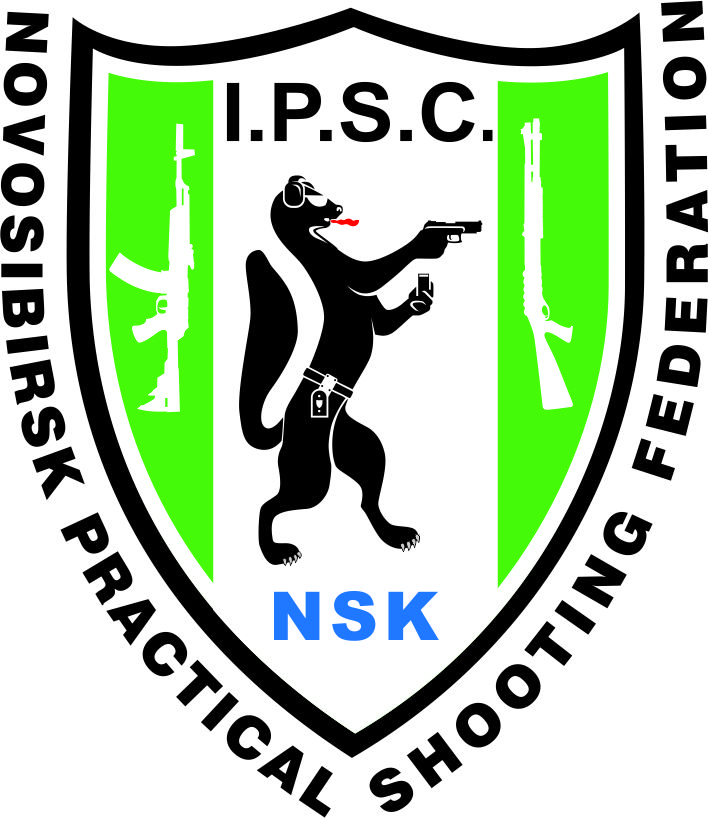 International Practical Shooting ConfederationРегиональная Спортивная Общественная Организация«Федерация Практической Стрельбы Новосибирской Области»ИНН 5405412107,  КПП 540501001, ОГРН 1105400001057Адрес: . Новосибирск, ул. Инская, д.39, т/ф 206-02-02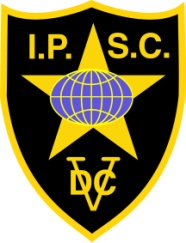 